Publicado en Bávaro, Punta Cana el 26/04/2019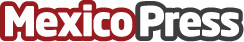 Booking.com reconoce al complejo Barceló Bávaro Grand Resort como uno de los más valorados del mundoBarceló Bávaro Grand Resort ha sido incluido en la Guest Review Award, la lista de los hoteles más valorados por los usuarios de booking en todo el mundoDatos de contacto:Ana Cano Marketing Manager Nota de prensa publicada en: https://www.mexicopress.com.mx/booking-com-reconoce-al-complejo-barcelo Categorías: Internacional Viaje Sociedad Turismo http://www.mexicopress.com.mx